GOLD Collection Checklist Room/Age:  ____________________Teacher Collecting:  ___________________Objective:  9d – Tells about another time or placeLevels for this age: ___________________________________________________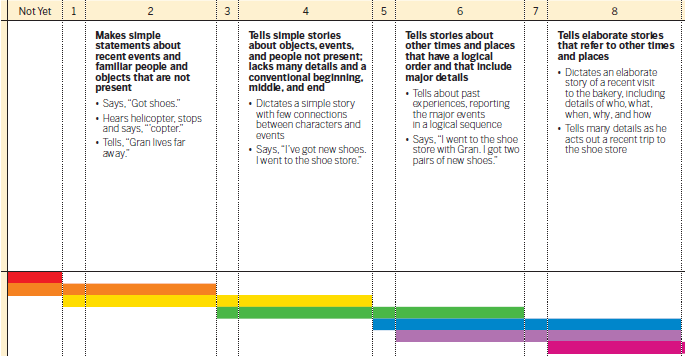 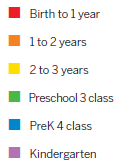 Activity:  ___________________________________________________________Student NameAbNotes